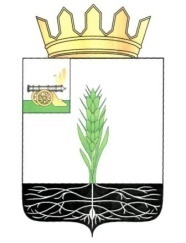 АДМИНИСТРАЦИЯ МУНИЦИПАЛЬНОГО ОБРАЗОВАНИЯ 
«ПОЧИНКОВСКИЙ РАЙОН» СМОЛЕНСКОЙ ОБЛАСТИР А С П О Р Я Ж Е Н И Е Внести изменение в распоряжение Администрации муниципального образования «Починковский район» Смоленской области от 15.09.2022 № 1163–р/адм «О создании Комиссии по благоустройству территории города Починка Смоленской области» (в редакции распоряжения Администрации муниципального образования «Починковский район» Смоленской области от 16.09.2022  № 1188-р/адм), изложив состав Комиссии по благоустройству территории Починковского района Смоленской области в новой редакции согласно приложению.Глава муниципального образования«Починковский район» Смоленской области                                            А.В. ГолубПриложение  к распоряжению Администрации муниципального образования «Починковский район» Смоленской области                                                                                         от «___»_______2022 года № ______СОСТАВКомиссии по благоустройству территории Починковского района Смоленской областиот09.11.2022№1441-р/адмО внесении изменения в распоряжение Администрации муниципального образования «Починковский район» Смоленской области от 15.09.2022 № 1163– р/адмГолубАлександр Владимирович- Глава муниципального образования «Починковский район» Смоленской области, председатель КомиссииЗыковаЕлена Алексеевна- заместитель Главы муниципального образования «Починковский район» Смоленской области, заместитель председателя КомиссииКондратова Валентина Николаевна- главный специалист Отдела строительства и жилищно-коммунального хозяйства Администрации муниципального образования  «Починковский район» Смоленской области, секретарь КомиссииЧлены Комиссии:Державцева Валентина Петровна- главный редактор СОГУП «Юго-Восточная объединенная редакция» (по согласованию)ИвановВладимир Владимирович- член Общественной палаты Смоленской области (по согласованию)КовалеваТамара Дмитриевна- член Смоленского регионального отделения Общероссийского общественного движения «НАРОДНЫЙ ФРОНТ «ЗА РОССИЮ» (по согласованию)КороткихСергей Николаевич- начальник службы по обращению с ТКО № 1 АО «Спецавтохозяйство» (по согласованию)Миллер Екатерина Анатольевна- начальник Отдела строительства и жилищно-коммунального хозяйства Администрации муниципального образования «Починковский район» Смоленской области